				                          ПРОЄКТ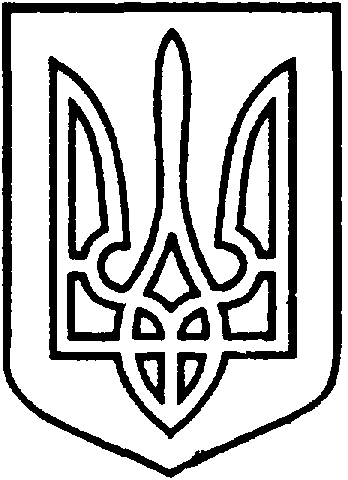 СЄВЄРОДОНЕЦЬКА МІСЬКА ВІЙСЬКОВО-ЦИВІЛЬНА АДМІНІСТРАЦІЯ  СЄВЄРОДОНЕЦЬКОГО РАЙОНУ ЛУГАНСЬКОЇ ОБЛАСТІРОЗПОРЯДЖЕННЯкерівника Сєвєродонецької міської  військово-цивільної адміністрації«__» жовтня 2021  року                                                            		         № Про внесення змін до розпорядження керівника Сєвєродонецької міської  військово-цивільної адміністрації від 27.09.2021 № 1868 «Про встановлення тарифів на виробництво, транспортування та постачання теплової енергії, послуги з постачання теплової енергії для категорій: населення, бюджетні установи, релігійні організації та інші споживачі м. Сєвєродонецька, яких обслуговує КП  «Сєвєродонецьктеплокомуненерго»Керуючись п. 1 ст. 4 та п. 8 ч. 3 ст. 6 Закону України «Про військово-цивільні адміністрації», ст. 28 «Про місцеве самоврядування в Україні», Законом України від 02.06.2005 № 2633-ІV «Про теплопостачання», Постановою КМУ від 01.06.2011 № 869 «Про забезпечення єдиного підходу до формування тарифів на житлово-комунальні послуги», приймаючи до уваги протокол публічного громадського обговорення від 24.09.2021, звернення директора КП «Сєвєродонецьктеплокомуненерго» від 30.06.2021 № 04-1387 про встановлення тарифів на теплову енергію її виробництво, транспортування, постачання, на послугу з постачання теплової енергії для категорій: населення, бюджетні установи, релігійні організації та інші споживачі м. Сєвєродонецька, приймаючи до уваги меморандум про взаєморозуміння щодо врегулювання проблемних питань у сфері постачання теплової енергії та постачання гарячої води в опалювальному періоді 2021/2022 рр. укладеного 30 вересня 2021 року між: Кабінетом Міністрів України в особі Прем’єр-міністра України, Міністра розвитку громад та територій України та Міністра енергетики України, НАК «Нафтогаз України», Офісом Президента України, Всеукраїнською асоціацією органів місцевого самоврядування «Асоціація міст України» та Палатою місцевих влад Конгресу місцевих та регіональних влад.зобов’язую:          1. Внести зміни до пункту 9 Розпорядження Керівника Сєвєродонецької міської  військово-цивільної адміністрації від «27» вересня 2021  року                                             № 1868  «Про встановлення тарифів на виробництво, транспортування та постачання теплової енергії, для категорій: населення, бюджетні установи, релігійні організації та інші споживачі м. Сєвєродонецька, яких обслуговує КП «Сєвєродонецьктеплокомуненерго» виклавши його в наступній редакції: «Застосовувати до кінцевих споживачів комунальних послуг (населення) тарифів на виробництво, транспортування та постачання теплової енергії, послуги з постачання теплової енергії для категорій: населення встановлених рішенням виконавчого комітету Сєвєродонецької міської ради № 06 від 09.01.2019 р., які застосовувалися до відповідних споживачів впродовж опалювального періоду 2020/21 рр.»        2. Пункт 9,10,11 розпорядження Керівника Сєвєродонецької міської  військово-цивільної адміністрації від «27» вересня 2021 року                                             № 1868 вважати 10,11,12.       3.	   Загальному відділу оприлюднити дане розпорядження на офіційному сайті Сєвєродонецької міської військово-цивільної адміністрації Сєвєродонецького району Луганської області       4.   Контроль за виконанням даного розпорядження покласти на заступника керівника Сєвєродонецької міської військово-цивільної адміністрації Сєвєродонецького району Луганської області Олега КУЗЬМІНОВА.Керівник Сєвєродонецької міськоївійськово-цивільної адміністрації 			        Олександр СТРЮК